Ansökan om byte av handledare – Primärhandledare övergångsblankettDoktorandens personuppgifterHuvudhandledare, primärhandledare och doktorand ansöker härmed om byte av handledare Beslut om byte av handledareRegistrerade handledareNya handledare11 Läs mer i Riktlinjer för handledning och studieuppföljning inom utbildning på forskarnivå.								Fortsättning på nästa sidaDekans beslutHuvudhandledare och doktoranden fyller i blanketten (digitalt) efter diskussion med samtliga i handledargruppen. Blanketten mailas (eller skickas) till studierektor för utbildning på forskarnivå.Efter samråd med huvudhandledare och eventuellt andra berörda lämnar studierektor blanketten till dekan, som fattar beslut.Dekan skickar originalet till registrator för diarieföring och expediering. Registrator diarieför handlingarna och expedierar beslutet till följande:DoktorandSamtliga berörda handledareBerörd avdelningschefStudierektor för utbildning på forskarnivåForskarutbildningskoordinator, som registrerar beslutet i Ladok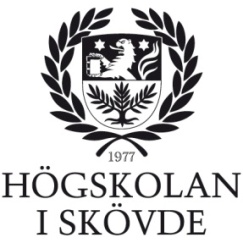 AnkomstdatumDnr:      Sv 5:3(x)AnkomstdatumPersonnummer (ååmmdd-xxxx)För- och efternamnE-postadressInstitution, avdelning, avdelningschefens namn och e-postadressInstitution, avdelning, avdelningschefens namn och e-postadressDatumPrimärhandledare (namn och e-postadress)                                Övergår till huvudhandledare Avslutar uppdrag       Övergår till biträdande handledareHuvudhandledare (namn och e-postadress) Fortsatt uppdrag        Avslutar uppdrag       Övergår till biträdande handledareBiträdande handledare (namn och e-postadress) Fortsatt uppdrag        Övergår till huvudhandledare Avslutar uppdragBiträdande handledare (namn och e-postadress) Fortsatt uppdrag        Övergår till huvudhandledare Avslutar uppdragBiträdande handledare (namn och e-postadress) Fortsatt uppdrag        Övergår till huvudhandledare Avslutar uppdragHuvudhandledare (namn och e-postadress) HandledarutbildningTitel och kompetensnivå        Biträdande handledare (namn och e-postadress) HandledarutbildningTitel och kompetensnivå       Biträdande handledare (namn och e-postadress) HandledarutbildningTitel och kompetensnivå       Datum då handledarbytet träder ikraftDatum då handledarbytet träder ikraftDatum för beslutUnderskrift beslutsfattareDatum för beslutNamnförtydligande